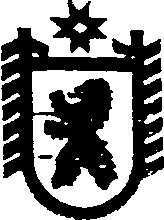 Республика КарелияАДМИНИСТРАЦИЯ СЕГЕЖСКОГО МУНИЦИПАЛЬНОГО РАЙОНАПОСТАНОВЛЕНИЕот  13  июня  2017  года  №  385 СегежаО внесении изменений в постановление администрации Сегежского муниципального района от 03.07.2015  № 641	Администрация Сегежского муниципального района п о с т а н о в л я е т:1. Внести в приложения № 1, № 2 к постановлению администрации Сегежского муниципального района от 03.07.2015  № 641 «Об определении видов обязательных работ и объектов (мест) отбывания наказания в виде исправительных и обязательных работ на территории Сегежского муниципального района» (в редакции постановлений от 10.12.2015 № 1098, от 11.03.2016 № 185, от 09.06.2016 № 501) следующие изменения: 1) приложение № 1 дополнить пунктом 51 следующего содержания:«»;2) приложение № 2 дополнить пунктом 14 следующего содержания:« ».	2. Обнародовать настоящее постановление путем размещения в газете «Доверие» объявления о его принятии с указанием времени и места ознакомления с ним, а так же путем размещения официального текста настоящего постановления в информационно-телекоммуникационной сети «Интернет» на официальном сайте администрации Сегежского муниципального района  http://home.onego.ru/~segadmin.       И.о. главы администрацииСегежского муниципального района				                        Е.Н. АнтоноваРазослать: в дело – 3, ЮО, Филиал по Сегежскому району ФКУ УИИ УФСИН по РК, Отдел СП по Сегежскому району УФССП по РК, ООО «Нордик».51Общество с ограниченной ответственностью «Нордик»г. Сегежа,ул. Гористая, д.114 14Общество с ограниченной ответственностью «Нордик»г. Сегежа,ул. Гористая, д.114